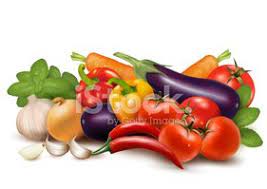 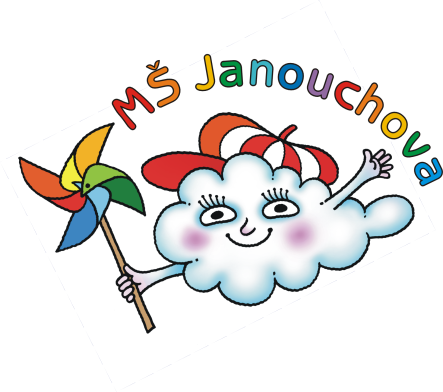 JÍDELNÍ LÍSTEKOD 31. 1. 2022 DO 4. 2. 2022STRAVA JE URČENA K OKAMŽITÉ SPOTŘEBĚ.ZMĚNA JÍDELNÍČKU JE VYHRAZENA.Pavla Maršálková			Helena Zímová		Šárka Ryšavávedoucí kuchařka			vedoucí kuchařka		vedoucí školní jídelnyjídelna Janouchova			jídelna ModletickáČerstvé ovoce, zelenina a bylinky jsou v jídelním lístku zvýrazněny modře.Dbáme na dodržování pitného režimu, po celý den je dětem nabízen mírně oslazený ovocný čaj a voda.PŘESNÍDÁVKAOBĚDSVAČINArybí pomazánka, chléb, pomeranč, ovocný čaj(1,4)polévka z červené čočkyzapečené těstoviny se šunkou, zelný salát s mrkví, ovocný čaj(1,3,7)chléb s máslem a plátkovým sýrem, paprika, mléko(1,7)chléb, tvarohová pomazánka s červenou řepou, jablko, mléko(1,7)mrkvový krém s kuskusemkarbanátky z rybího filé, pečené v troubě, brambor, okurkový salát, čaj(1,3,4,7)ovocný jogurt, rohlík, hruška, šípkový čaj(1,7)obilné kuličky, banán, mléko(1,7)zeleninový vývar s bylinkovým kapánímsegedínský guláš, houskový knedlík, jablko, ovocný čaj(1,3,7,9)dalamánek, pomazánkové máslo, kedlubna, čaj s citrónem(1,7)chléb, cizrnová pomazánka, kapie, mléko(1,3,7)zeleninová polévka s ovesnými vločkamihovězí maso na zelenině (mrkev, celer, petržel), šťouchaný brambor, ovocný salát s kiwi, čaj(1,9)houska, medové máslo, jablko, ovocný čaj(1)jogurt s čerstvým ovocem (mandarinka, banán), rohlík, ovocný čaj(1,7)brokolicová polévkakrůtí nudličky na žampiónech, rýže, ovocný čaj(1)obložený chléb s vařeným vejcem, rajčetem a paprikou, mléko(1,3,7)